J.Hakanen OyIlmanvaihtokanavien puhdistuspöytäkirjaKohde:				              Ilvespuiston päiväkoti	Kohteen osoite:			Ilvestie 2, VantaaTilaaja:					Vantaan kaupunkiTilaajan osoite:				Tervahaudantie 1, 01400 VantaaTilaajan edustaja:			Pertti JäppinenEdustajan yhteystiedot:		0400 414165Toimittajan tiedot:			J.Hakanen Oy					Vernissakatu 5 B 68, 01300 Vantaa					040 5155037Työ suoritettu ajalla:			13.9.-5.10.2011Työn suorittanut:			J.Hakanen Oy		Kohteessa käytetyt työmenetelmätKäytetyt työtunnitKaikki tunnit Yht:                                            251 hKohteen vertailukuvat ennen ja jälkeen työn suorittamisenIlmanvaihtokanavien puhdistusTarkastus- ja puhdistuspöytäkirjaIlvespuiston päiväkoti ja neuvola13.09 – 05.10.20111Imurointi4Pesu2Alipaineistus5Kaavinta/Harjaus3Koneellinen harjaus6Pika-/tarkistusluukun asennusKohteen osa-alueetKäytetyt menetelmätwc poistoilmakanaviston puhdistus 1,3,4,5,6poisto- ja tuloilmakanaviston puhdistus  rasvapoisto puhdistus / poistokammio puhdistus  tulokammio puhdistus / raitisilmakammio puhdistus ilmastointikoneet puhdistus / suodattimet vaihdettupoisto- ja tuloventtiilien puhdistus ulkosäleikkö puhdistus, rasva suodattimet pesu / puhdistus huippuimurit puhdistus Huomiot.kuva nro.Kanavistossa yllättävän paljon likaa/pölyä (ks.valokuvat alla).Asennetut pl:t + muut tarvikkeetMääräPuhdistus luukku  P1604kpliv-teippi3rll1.janthongPvm.Tehdyt työtTunnit13.09.2011tavarasiirto / tutustuminen  322.09.2011poistoilmakanava / wc poistoilmakanava  823.09.2011poistoilmakanava / wc poistoilmakanava  824.09.2011poistoilmakanava / wc poistoilmakanava  825.09.2011poistoilmakanava   826.09.2011rasva poistoilmakanava / huuva  829.09.2011tuloilmakanava   830.09.2011tuloilmakanava  801.10.2011tuloilmakanava  802.10.2011tuloilmakanava / iv-kone puhdistus  805.10.2011huippuimurit puhdistus / suodattimet   8pöytäkirja  2Yhteensä85h2. nukPvm.Tehdyt työtTunnit13.09.2011tavarasiirto / tutustuminen  322.09.2011poistoilmakanava / wc poistoilmakanava  823.09.2011poistoilmakanava / wc poistoilmakanava  824.09.2011poistoilmakanava / wc poistoilmakanava  825.09.2011poistoilmakanava   826.09.2011rasva poistoilmakanava / huuva  829.09.2011tuloilmakanava   830.09.2011tuloilmakanava  801.10.2011tuloilmakanava  802.10.2011tuloilmakanava / iv-kone puhdistus  805.10.2011huippuimurit puhdistus / suodattimet   8Yhteensä83h3. bigPvm.Tehdyt työtTunnit13.09.2011tavarasiirto / tutustuminen  322.09.2011poistoilmakanava / wc poistoilmakanava  823.09.2011poistoilmakanava / wc poistoilmakanava  824.09.2011poistoilmakanava / wc poistoilmakanava  825.09.2011poistoilmakanava   826.09.2011rasva poistoilmakanava / huuva  829.09.2011tuloilmakanava   830.09.2011tuloilmakanava  801.10.2011tuloilmakanava  802.10.2011tuloilmakanava / iv-kone puhdistus  805.10.2011huippuimurit puhdistus / suodattimet   8Yhteensä 83hennen  puhdistus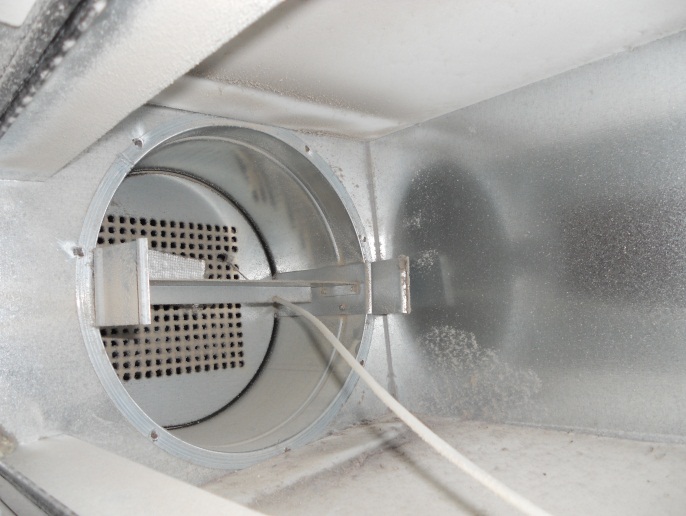 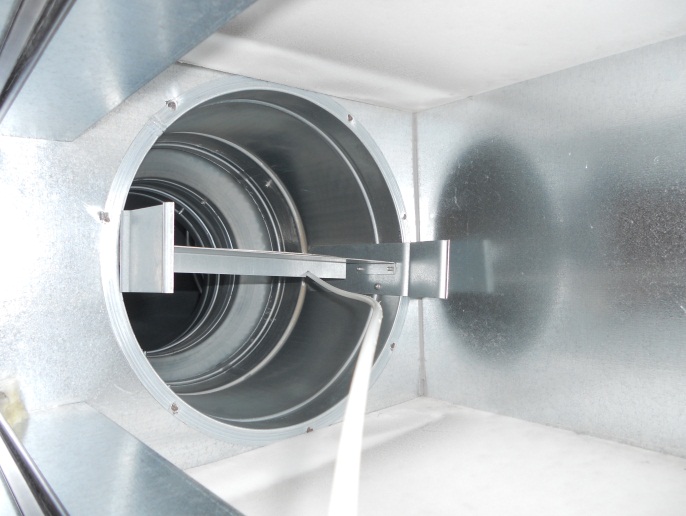 puhdistettuna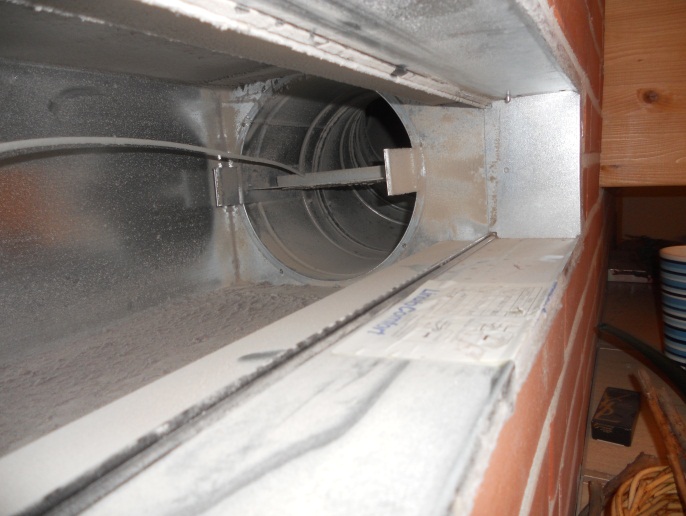 ennen puhdistusta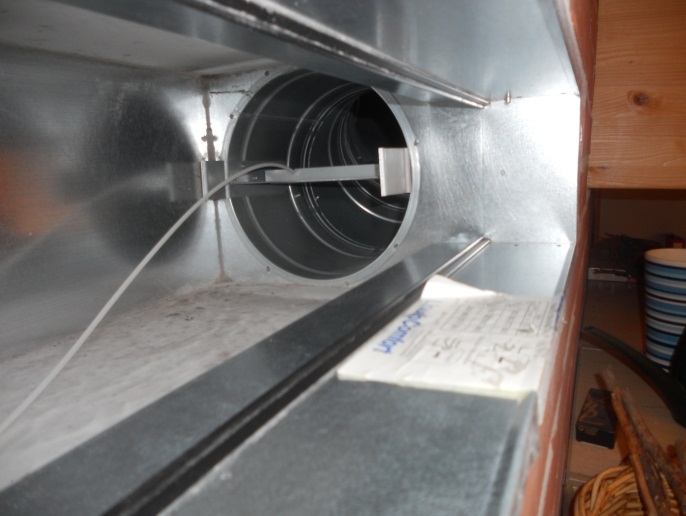 puhdistettuna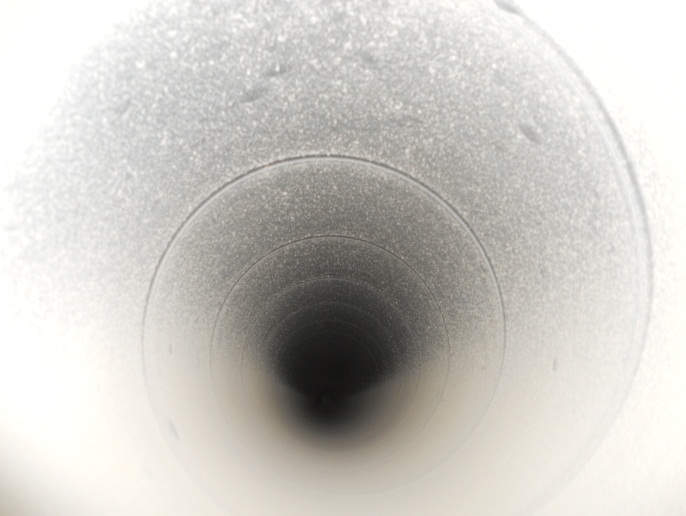  ennen puhdistusta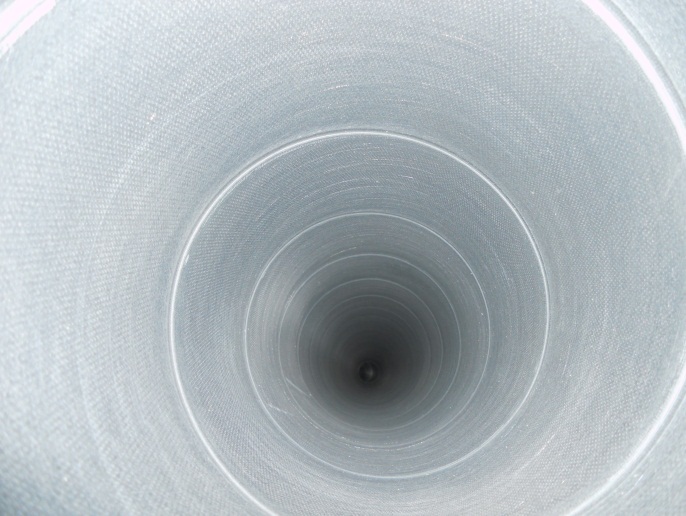 puhdistettuna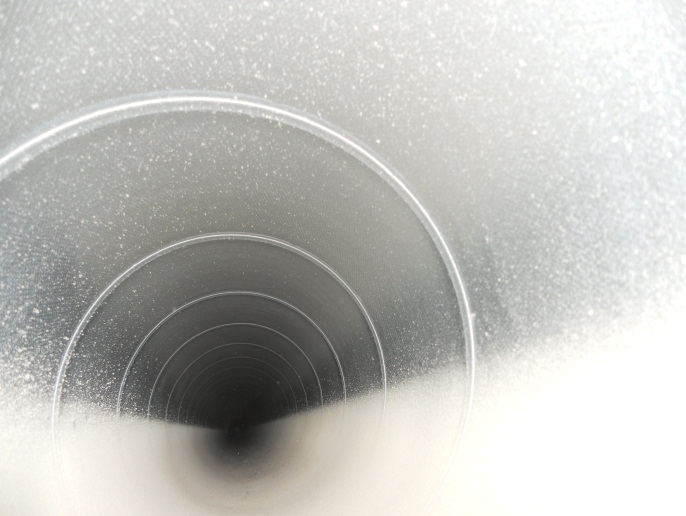  ennen puhdistusta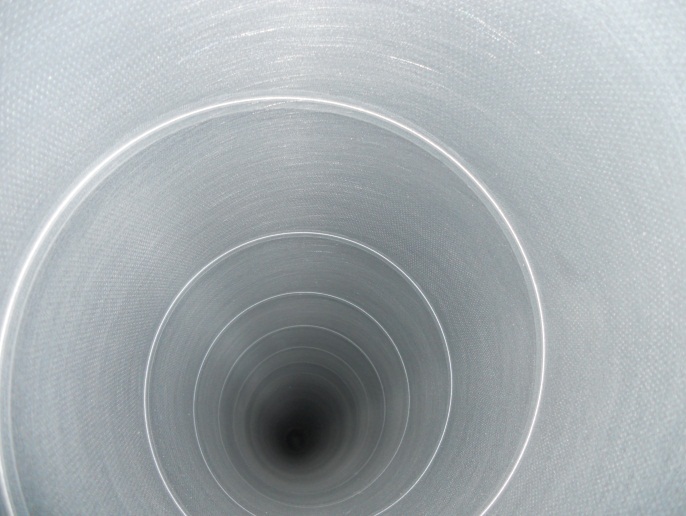 puhdistettuna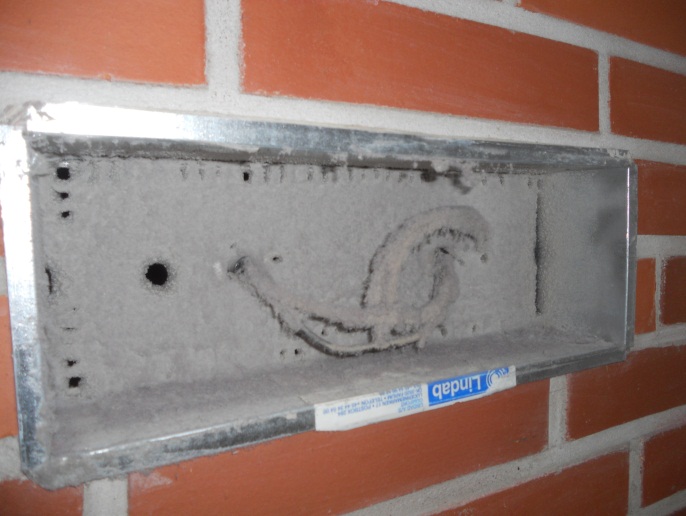 ennen puhdistusta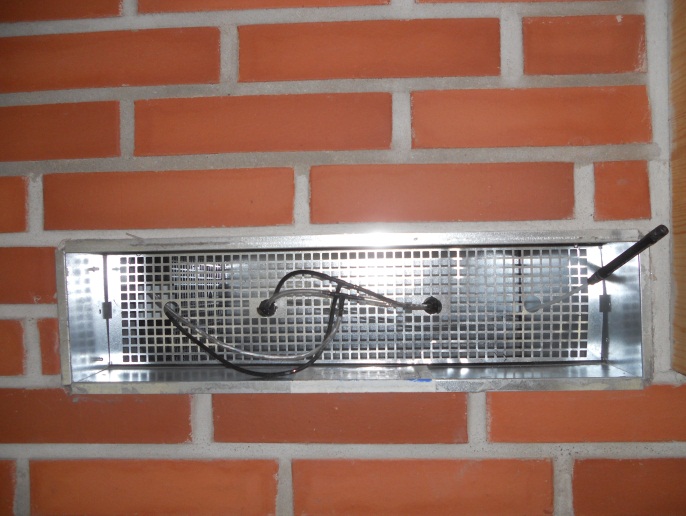 puhdistettuna ennen puhdistusta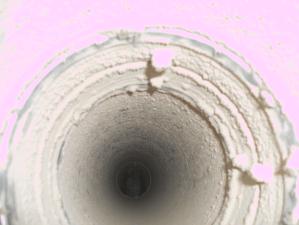 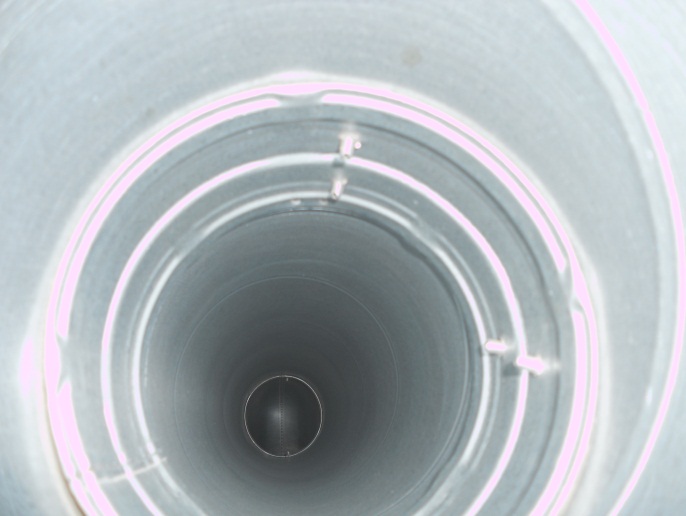 puhdistettuna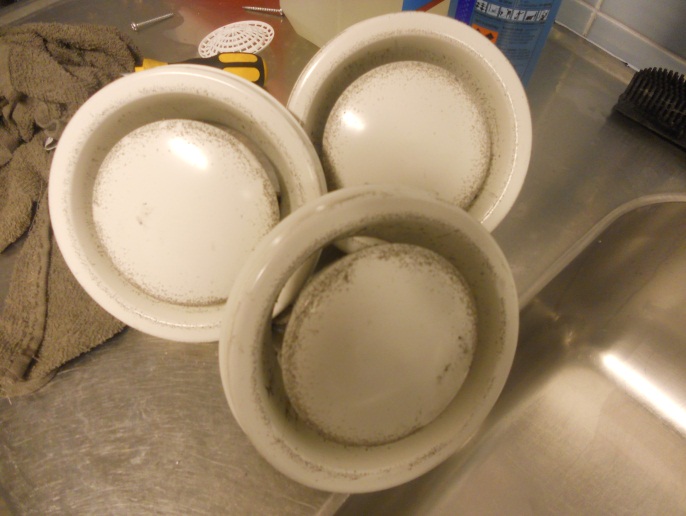  ennen puhdistusta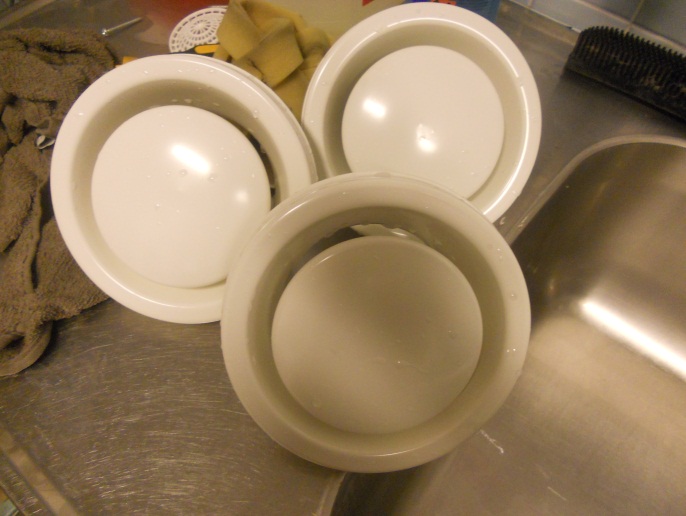 puhdistettuna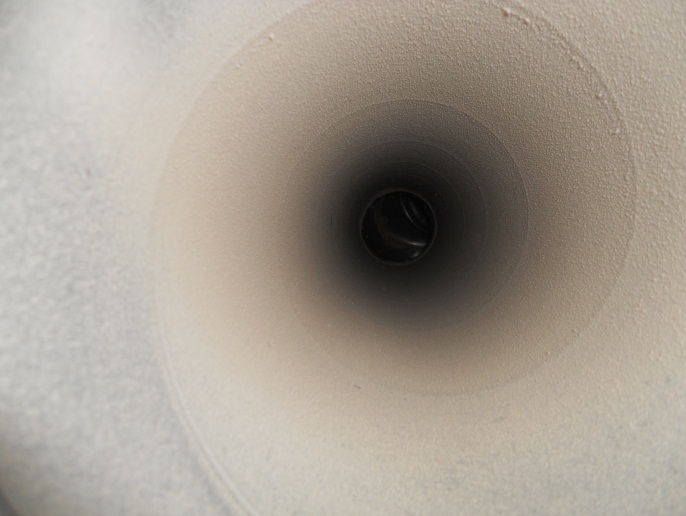 ennen puhdistusta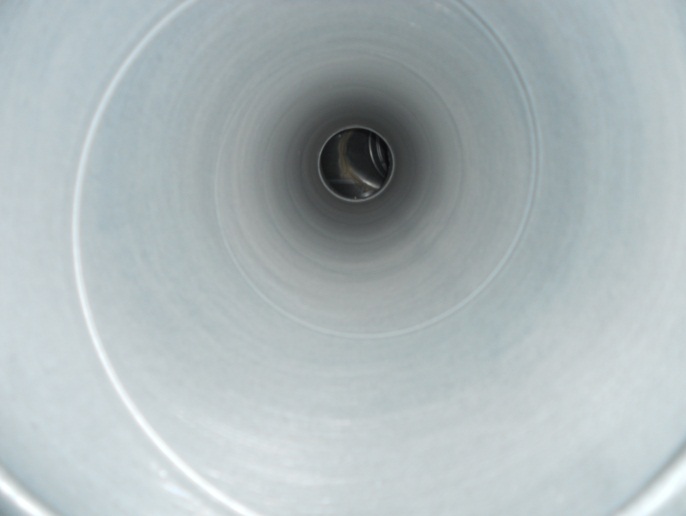 puhdistettunaennen puhdistusta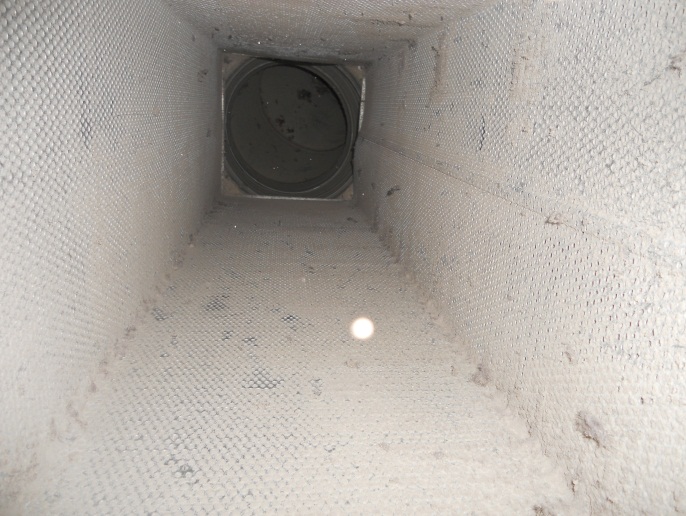 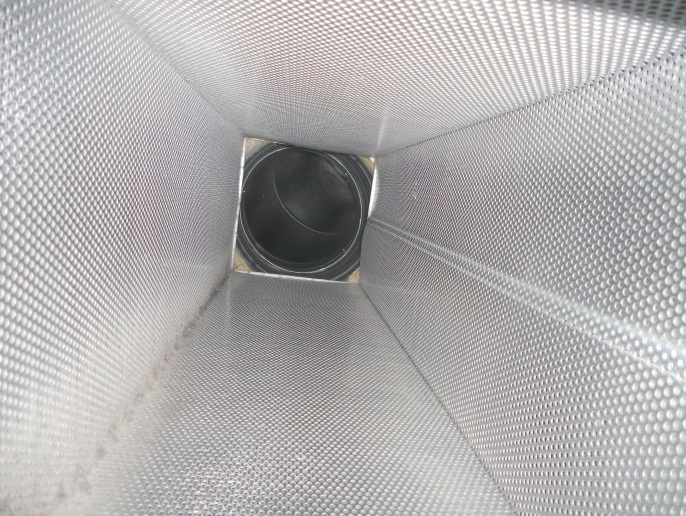 puhdistettuna ennen puhdistusta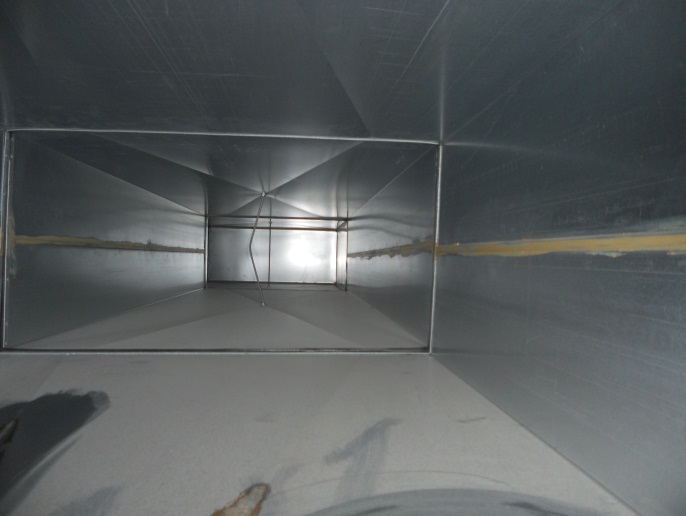 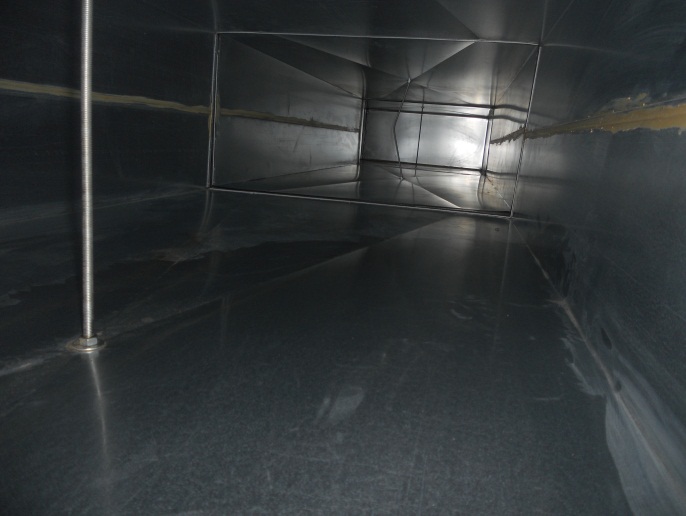 puhdistettuna ennen puhdistusta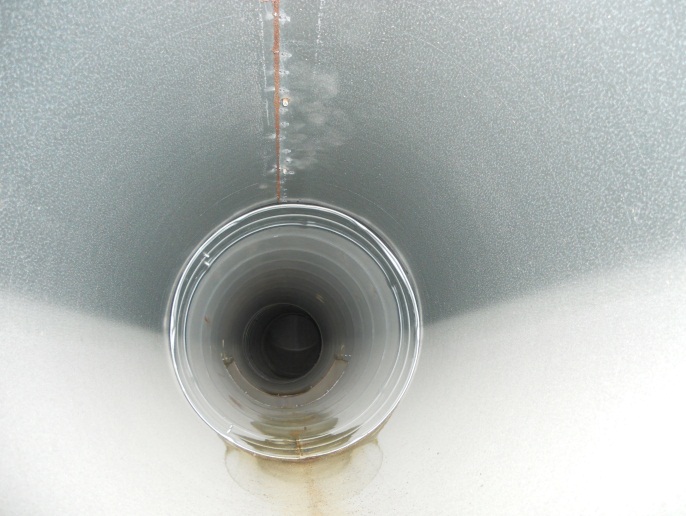 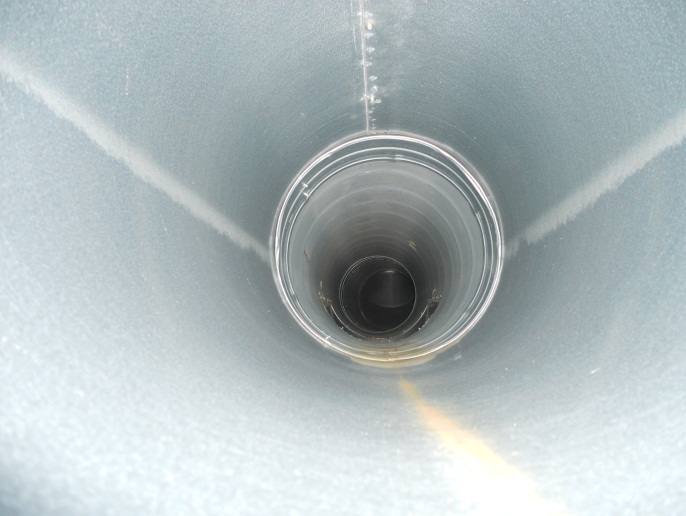 puhdistettuna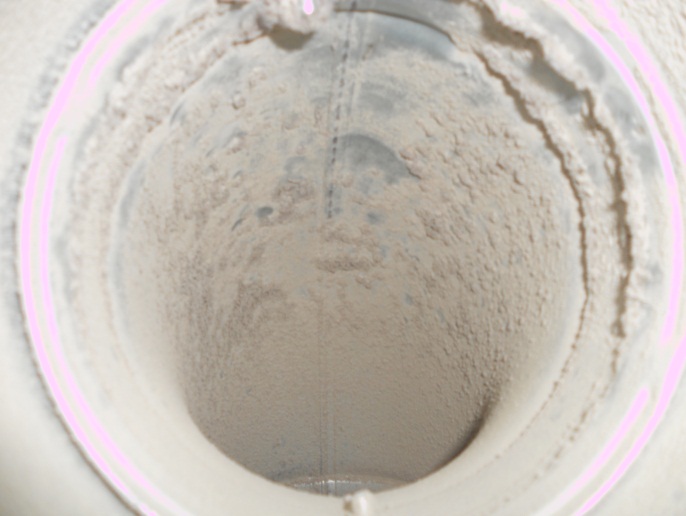  ennen puhdistusta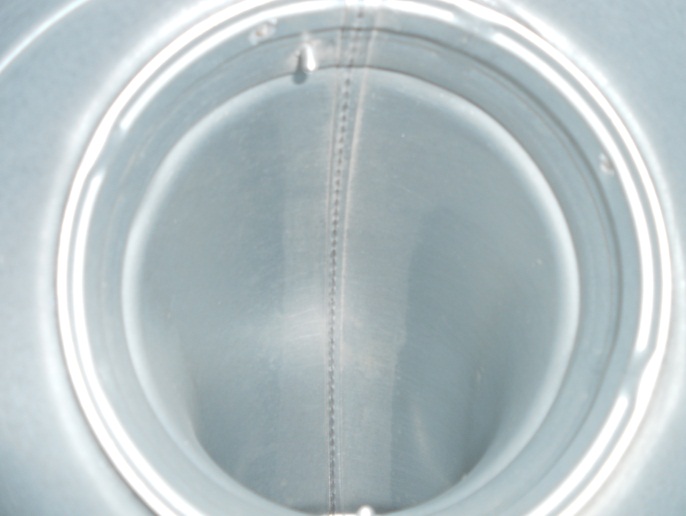 puhdistettuna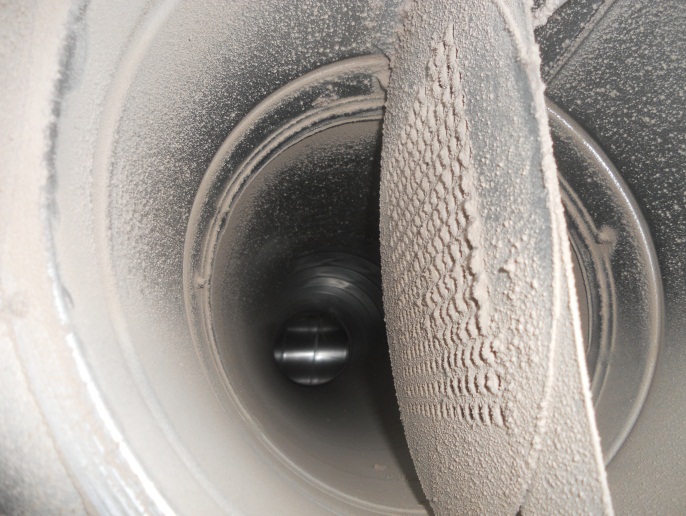  ennen puhdistusta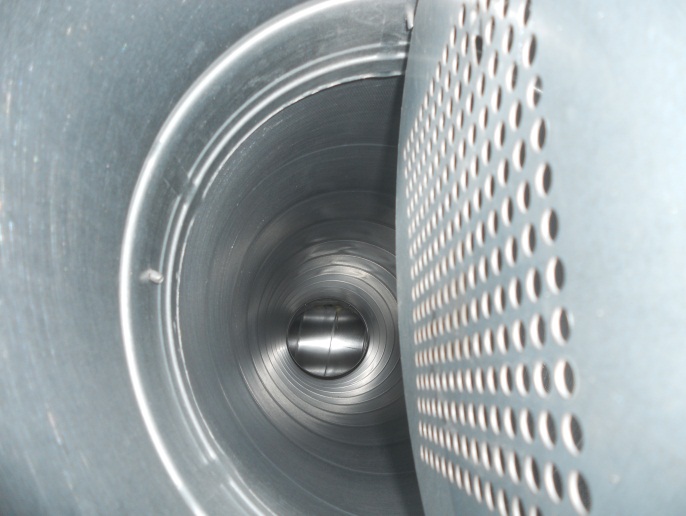 puhdistettunaennen puhdistusta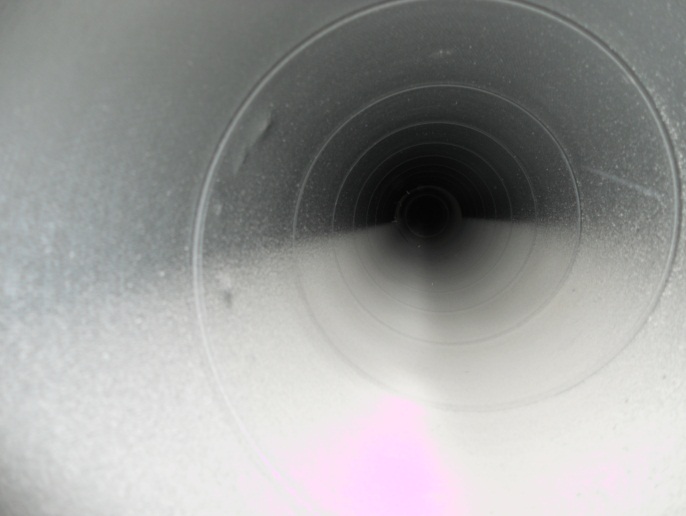 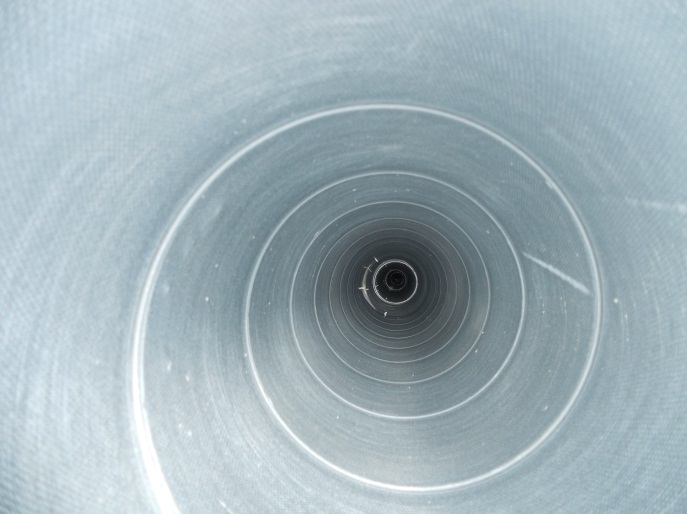 puhdistettuna